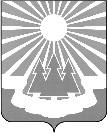 Администрация
муниципального образования
«Светогорское городское поселение»
Выборгского района Ленинградской областиПОСТАНОВЛЕНИЕОб утверждении муниципальной программы «Формирование комфортной городской среды 
на территории МО «Светогорское городское поселение»В соответствии со статьей 179 Бюджетного кодекса, руководствуясь Постановлением администрации от 12.09.2013 № 255 «Об утверждении Порядка разработки, реализации и оценки эффективности муниципальных программ МО «Светогорское городское поселение», на основании Постановления Правительства Российской Федерации от 10.02.2017 № 169; Постановления администрации от 03.10.2017 № 498 «Об утверждении Перечня муниципальных программ МО "Светогорское городское поселение» администрация 
МО "Светогорское городское поселение" П О С Т А Н О В Л Я Е Т:Утвердить муниципальную программу «Формирование комфортной городской среды на территории МО "Светогорское городское поселение"» (далее – Программа) 
в соответствии с приложением.Определить отдел городского хозяйства администрации МО «Светогорское городское поселение» основным исполнителем Программы.Опубликовать настоящее постановление в газете «Вуокса» и разместить 
на официальном сайте МО "Светогорское городское поселение" 
http://www.mo-svetogorsk.ru в разделе «Документы / Нормативные правовые акты».Контроль за исполнением настоящего постановления возложить на заместителя главы администрации Ренжина А.А.Глава администрации								С.В. ДавыдовИсполнитель: Антонова А.Ю.	Согласовано: Ренжин А.А.		Андреева Л.А.	Ковшарь Н.В. 	Горюнова Г.Е. 	Захарова Н.Л.Разослано: в дело, ОГХ, СФ, СЭР, СБУ, ОУИ, пресс-центр «Вуокса», регистр МНПА, сайт	Приложение 
к постановлению администрации 
муниципального образования 
«Светогорское городское поселение» 
Выборгского района Ленинградской области 
от 28 декабря 2017  №652МУНИЦИПАЛЬНАЯ ПРОГРАММА«Формирование комфортной городской среды на территории 
МО "Светогорское городское поселение"»г. Светогорск2018 год Паспорт Программы«Формирование комфортной городской среды на территории МО "Светогорское городское поселение»Раздел 1: Характеристика текущего состояния, основные показатели и анализ социальных, финансово – экономических и прочих рисков реализации муниципальной программы.  Характеристика благоустройства дворовых территорийНа территории МО «Светогорское городское поселение» в г. Светогорске насчитывается порядка 98 многоквартирных жилых домов. Основная часть домов построена от 35 до 50 лет назад.Благоустройство большинства дворов жилищного фонда на территории 
МО «Светогорского городского поселения» на сегодняшний день не соответствует современным требованиям к местам проживания граждан, обусловленным нормами Градостроительного 
и Жилищного кодексов Российской Федерации, а именно: значительная часть асфальтобетонного покрытия внутриквартальных проездов имеет высокую степень износа, так как срок службы дорожных покрытий с момента массовой застройки города Светогорска многоквартирными домами истек, практически не производятся работы по озеленению дворовых территорий, малое количество парковок для временного хранения автомобилей, недостаточно оборудованных детских и спортивных площадок.Существующее положение обусловлено рядом факторов: существующая застройка жилых кварталов во многом не соответствует современным градостроительным нормам, введение новых современных требований к благоустройству и содержанию территорий, недостаточное финансирование программных мероприятий в предыдущие годы, отсутствие комплексного подхода к решению проблемы формирования и обеспечения среды, комфортной 
и благоприятной для проживания населения. Комплексное благоустройство дворовых территорий и мест массового посещения граждан позволит поддержать их в надлежащем состоянии, повысить уровень благоустройства, выполнить архитектурно-планировочную организацию территории, обеспечить благоприятные условия отдыха и жизни жителей. Под дворовыми территориями многоквартирных домов в рамках реализации настоящей Программы понимается совокупность территорий, прилегающих 
к многоквартирным домам, с расположенными на них объектами, предназначенными для обслуживания и эксплуатации таких домов, и элементами благоустройства этих территорий, в том числе парковками (парковочными местами), тротуарами и автомобильными дорогами, включая автомобильные дороги, образующие проезды к территориям, прилегающим 
к многоквартирным домам.При формировании предложений по благоустройству дворовых территорий заинтересованным лицам, собственникам помещений в многоквартирных домах предлагаются виды работ по благоустройству дворовых территорий многоквартирных домов, входящих в минимальный перечень работ (в соответствии с перечнем, установленным постановлением Правительства РФ от 10 февраля 2017 года № 169):- ремонт дворовых территорий;- обеспечение освещения дворовых территорий;- установку скамеек, урн для мусора.Указанный перечень является исчерпывающим и не может быть расширен. Стоимость выполняемых работ в соответствии с минимальным перечнем, включенным в предложения заинтересованных лиц и по которым в результате рассмотрения и оценки предложений граждан, заинтересованных лиц на включение дворовых территорий многоквартирных домов в Программу Общественной комиссией (далее – Комиссия) принято положительное решение, будет определена путем составления локальных сметных расчетов, составленных на основании территориальных сметных нормативов Ленинградской области, включенных в федеральный реестр сметных нормативов, подлежащих применению при определении сметной стоимости объектов капитального строительства, строительство которых финансируется с привлечением средств федерального бюджета, с применением индексов изменения сметной стоимости, и согласованных с представителем (представителями) заинтересованных лиц, уполномоченных на представление предложений, согласование дизайн-проекта благоустройства дворовой территории, а так же на участие 
в контроле, в том числе  промежуточном, и приемке работ по благоустройству дворовой территории. Дополнительный перечень работ по благоустройству дворовых территорий (соответствующий перечню, установленному региональной программой) включает в себя:- оборудование детских и (или) спортивных площадок;- оборудование автомобильных парковок;-  озеленение дворовых территорий.При этом дополнительный перечень работ реализуется только при условии реализации работ, предусмотренных минимальным перечнем по благоустройству.Обобщение предложений заинтересованных лиц о включении дворовой территории многоквартирного дома в Программу осуществляется путем реализации следующих этапов:- предоставление, рассмотрение и оценка предложений заинтересованных лиц для включения дворовых территорий, на которых планируется благоустройство в текущем году 
в соответствии с Порядком представления, рассмотрения и оценки предложений заинтересованных лиц для включения дворовой территории в Программу «Формирование комфортной городской среды на территории МО «Светогорское городское поселение» 
на 2017 год, утвержденным постановлением администрации МО «Светогорское городское поселение» от 30.05.2017 № 294;- предоставление, рассмотрение и оценка предложений заинтересованных лиц для включения общественных территорий, на которых планируется благоустройство в текущем году в соответствии с Порядком представления, рассмотрения и оценки предложений заинтересованных лиц для включения общественной территории в Программу «Формирование комфортной городской среды на территории МО «Светогорское городское поселение» на 2017 год, утвержденным постановлением администрации МО «Светогорское городское поселение» от 30.05.2017  № 293;- проведение общественного обсуждения проекта Программы в соответствии 
с Порядком, утвержденным постановлением администрации МО «Светогорское городское поселение» от 30.05.2017 № 292;- разработка, обсуждение, согласование и утверждение дизайн-проектов благоустройства дворовой территории.Заинтересованные лица также обеспечивают трудовое участие в реализации мероприятий по благоустройству дворовых территорий:- выполнение жителями неоплачиваемых работ, не требующих специальной квалификации, например, подготовка объекта (дворовой территории) к началу работ (земляные работы, снятие старого оборудования, уборка мусора) и другие работы (покраска оборудования, озеленение территории посадка деревьев, охрана объекта);- предоставление строительных материалов, техники и т.д.;- обеспечение благоприятных условий для работы подрядной организации, выполняющей работы, и для ее работников;Трудовое участие в реализации мероприятий по благоустройству дворовых территорий рекомендуется проводить в форме субботников.I.II. Характеристика сферы обустройства мест массовогопосещения гражданВнешний облик города, его эстетический вид во многом зависят от степени благоустроенности территории, от площади озеленения.Благоустройство - комплекс мероприятий по содержанию объектов благоустройства 
(в том числе зеленых насаждений), направленных на создание благоприятных условий жизни, трудовой деятельности и досуга населения.Озелененные территории вместе с насаждениями и цветниками создают образ города, формируют благоприятную и комфортную городскую среду для жителей и гостей города, выполняют рекреационные и санитарно-защитные функции. Они являются составной частью природного богатства города и важным условием его инвестиционной привлекательности.На территории города Светогорска имеется 3 объекта общественной территории.Для обеспечения обустройства мест массового посещения граждан целесообразно проведение следующих мероприятий:- озеленение, уход за зелеными насаждениями;- оборудование малыми архитектурными формами, фонтанами, иными некапитальными объектами;- устройство пешеходных дорожек;- освещение территорий, в т. ч. декоративное;- обустройство площадок для отдыха, детских, спортивных площадок;- установка скамеек и урн, контейнеров для сбора мусора;- оформление цветников;- обеспечение физической, пространственной и информационной доступности общественных территорий для инвалидов и других маломобильных групп населения.Выполнение всего комплекса работ, предусмотренных Программой, создаст условия для благоустроенности и придания привлекательности местам массового посещения граждан города Светогорска.Общественное обсуждение обустройства места массового посещения граждан будет осуществлено в соответствии с Порядком и сроками представления, рассмотрения и оценки предложений заинтересованных лиц о включении общественной территории в Программу «Формирование современной городской среды на территории МО «Светогорское городское поселение» на 2017 год, утвержденным Постановлением администрации муниципального образования МО «Светогорское городское поселение» от 30.05.2017 № 293. Благоустройство дворовых территорий и мест массового посещения граждан невозможно осуществлять без комплексного подхода. При отсутствии проекта благоустройства получить многофункциональную адаптивную среду для проживания граждан не представляется возможным. При выполнении работ по благоустройству необходимо учитывать мнение жителей и сложившуюся инфраструктуру территорий дворов для определения функциональных зон и выполнения других мероприятий. Комплексный подход позволяет наиболее полно и в то же время детально охватить весь объем проблем, решение которых может обеспечить комфортные условия проживания всего населения. К этим условиям относятся чистые улицы, благоустроенные дворы и дома, зеленые насаждения, необходимый уровень освещенности дворов в темное время суток. Важнейшей задачей администрации муниципального образования 
МО «Светогорское городское поселение» является формирование и обеспечение среды, комфортной и благоприятной для проживания населения, в том числе благоустройство 
и надлежащее содержание дворовых территорий, выполнение требований Градостроительного кодекса Российской Федерации по устойчивому развитию городских территорий, обеспечивающих при осуществлении градостроительной деятельности безопасные и благоприятные условия жизнедеятельности человека. Проведение мероприятий по благоустройству дворовых территорий, общественных территорий, посещаемых гражданами, должно осуществляться с учетом необходимости обеспечения физической, пространственной и информационной доступности зданий, сооружений, дворовых и мест массового посещения граждан для инвалидов и других маломобильных групп населения.Раздел 2. Приоритеты и цели муниципальной политики в сфере формирования комфортной среды, основные цели и задачи муниципальной программы.Целью реализации Программы является формирование в кварталах жилой застройки среды, благоприятной для проживания населения, а также создание благоприятной 
и комфортной среды в местах массового посещения граждан. Для достижения этой цели предлагается выполнить работы по ремонту и обустройству дворовых территорий многоквартирных домов, а также мест массового посещения граждан, входящих в перечень минимальных и дополнительных видов работ:- благоустройство дворовых территорий многоквартирных домов понимается как совокупность мероприятий, направленных на создание и поддержание функционально, экологически и эстетически организованной городской среды, включающей:- архитектурно-планировочную организацию территории (ремонт пешеходных дорожек, благоустройство и техническое оснащение площадок);- реконструкцию озеленения (посадку деревьев и кустарников с организацией ландшафтных групп, устройство и ремонт газонов и цветников);- освещение территорий (при наличии технической возможности);- размещение малых архитектурных форм и объектов городского дизайна (скамеек, оборудования спортивно-игровых площадок, ограждений и прочего).Перед началом работ по комплексному обустройству двора разрабатывается эскизный проект мероприятий, а при необходимости - рабочий проект. Все мероприятия планируются
 с учетом необходимости обеспечения физической, пространственной и информационной доступности зданий, сооружений, дворовых и мест массового посещения граждан для инвалидов и других маломобильных групп населения.Основными задачами Программы являются:- мероприятия по благоустройству дворовых территорий.- мероприятия по обустройству общественной территории.Срок реализации Программы – 2018 - 2022 годы.Раздел 3. Прогноз конечных результатов муниципальной программы, характеризующих изменения в сфере формирования комфортной городской среды на территории 
МО "Светогорское городское поселение".Раздел 4. Сроки реализации муниципальной программы в целом, контрольные этапы и сроки их реализации.Сроки реализации 2018 – 2022 годы.1 этап – 2018 год.2 этап – 2019 год.3 этап – 2020 год.4 этап – 2021 год.5 этап – 2022 год.Раздел 5. Перечень основных мероприятий муниципальной программы, сроки их реализации и ожидаемые результаты, иные сведения.Основные мероприятия Программы:Благоустройство дворовых территорий.Благоустройство общественных территорий.Раздел 6. Основные меры правового регулирования в соответствующей сфере, направленные на достижение цели и (или) конечных результатов муниципальной программы.Правовое регулирование в сфере внешнего благоустройства территории муниципального образования «Светогорское городское поселение» Выборгский район Ленинградской области» составляют:-Федеральный закон от 6 октября 2003 года № 131-ФЗ "Об общих принципах организации местного самоуправления в Российской Федерации";- Устав МО «Светогорское городское поселение», утвержденный решением совета депутатов МО «Светогорское городское поселение» 08.12.2009 № 22 (в редакции от 22.01.2013 №1);- Решение совета депутатов МО «Светогорское городское поселение» 
от 18.10.2017 №42 «Об утверждении Правил благоустройства территории муниципального образования «Светогорское городское поселение» Выборгский район Ленинградской области»; -Областной закон от 14.12.2012 № 95-ОЗ «О содействии развитию на части территорий муниципальных образований Ленинградской области иных форм местного самоуправления» население сельских населенных пунктов активно использует право на участие в осуществлении местного самоуправления при решении вопросов местного значения в сельских населенных пунктах». Раздел 7. Перечень целевых индикаторов и показателей муниципальной программы с расшифровкой плановых значений по годам ее реализации, а также сведения о взаимосвязи мероприятий муниципальной программы и результатов их выполнения с обобщенными целевыми индикаторами муниципальной программыМониторинг ожидаемых результатов реализации Программы осуществляется ежеквартально, и по итогам года. Для оценки достижения целей путем проведения запланированных мероприятий 
и выполнения задач Программы предусматриваются следующие целевые показатели Программы:1. Благоустройство дворовых территорий - 500 м2;2. Благоустройство общественных территорий – 500 м2.Раздел 8. Состав и значения соответствующих целевых индикаторов и показателей муниципальной программы по этапам ее реализации и оценка влияния внешних факторов и условий на их достижениеРезультатом реализации Программы должно стать создание комфортных и безопасных условий проживания населения путем реализации основных мероприятий Программы. Оценить степень достижения поставленной цели возможно при помощи сопоставления плановых и фактических значений целевых индикаторов и показателей. В рамках реализации Программы предполагается стопроцентное выполнение установленных значений индикаторов и показателей, что станет гарантом достижения поставленной цели.Раздел 9. Ресурсное обеспечение ПрограммыФинансирование программных мероприятий осуществляется за счет средств бюджета 
МО «Светогорское городское поселение» в объемах, предусмотренных Программой и утвержденных решением Совета депутатов МО «Светогорское городское поселение» о бюджете на соответствующий финансовый год.Всего на реализацию программных мероприятий предусмотрено выделение денежных средств – 15 263,500 тыс. руб. из них бюджет МО – 15 263,500 тыс. руб., в том числе по годам:2018 год – 3 052,700 тыс. руб. из них бюджет МО – 3 052,700 тыс. руб.,2019 год – 3 052,700 тыс. руб. из них бюджет МО – 3 052,700 тыс. руб.,2020 год – 3 052,700 тыс. руб. из них бюджет МО – 3 052,700 тыс. руб.,2021 год – 3 052,700 тыс. руб. из них бюджет МО – 3 052,700 тыс. руб.,2022 год - 3 052,700 тыс. руб. из них бюджет МО – 3 052,700 тыс. руб.,Источник финансирования Программы: - средства бюджета МО "Светогорское городское поселение".	Объемы финансирования Программы за счет средств местного бюджета носят прогнозный характер и подлежат уточнению в установленном порядке при формировании проекта бюджета 
на очередной финансовый год исходя из возможностей местного бюджета.В случае невозможности проведения мероприятий, утвержденных в соответствии 
с планом мероприятий, и экономии бюджетных средств, предусмотренных на реализацию Программы 
в текущем году, допускается финансирование других мероприятий в рамках основных направлений программы.Раздел 10. Меры муниципального регулирования и управления рисками 
с целью минимизации их влияния на достижение целей муниципальной программыУправление реализацией Программы осуществляется в соответствии с Порядком разработки, реализации и оценки эффективности муниципальных программ муниципального образования «Светогорское городское поселение» Выборгского района Ленинградской области. Реализация Программы осуществляется в соответствии с планами ее реализации с учетом приоритетов Программы. Ответственный исполнитель дает предложения о внесении изменений в перечни и состав мероприятий, сроки их реализации, а также в объемы бюджетных ассигнований на реализацию мероприятий на соответствующий год. Анализ рисков и принятие мер по управлению рисками реализации Программы и достижению поставленных целей осуществляет ответственный исполнитель Программы. Раздел 11. Методика оценки эффективности муниципальной программы Оценка эффективности реализации Программы представляет собой механизм контроля 
за выполнением ее мероприятий в зависимости от степени достижения цели и задач, определенных Программой, оптимальной концентрации средств на обеспечение ее основных мероприятий.План реализации мероприятий программы «Формирование комфортной городской среды»Адресный перечень дворовых территорий МО "Светогорское городское поселение", подлежащих благоустройству в 2018 – 2022 годы.Адресный перечень общественных территорий 
МО "Светогорское городское поселение", подлежащих благоустройству в 2018 – 2022 годы.28.12.2017№652Ответственный исполнитель Программы Отдел городского хозяйства администрации 
МО «Светогорское городское поселение»Соисполнители Программы- Отдел по управлению имуществом администрации МО «Светогорское городское поселение»;- Муниципальное учреждение «БАХО»Цель ПрограммыСоздание комфортных и безопасных условий проживания жителей муниципального образования, повышение уровня благоустройства.Основные задачи Программы-  Благоустройство дворовых территорий 
МО «Светогорское городское поселение»- Благоустройство общественных территорий 
МО «Светогорское городское поселение» - Участие студенческих отрядов, заинтересованных граждан, организаций в реализацию мероприятий по благоустройству территории МО «Светогорское городское поселение»Основные мероприятия реализации Программы- мероприятия по благоустройству дворовых территорий МО «Светогорское городское поселение»- мероприятия по обустройству общественных территорий МО «Светогорское городское поселение».Целевые показатели реализации Программы (индикаторы)- Доля благоустроенных дворовых территорий МКД от общего количества дворовых территорий МКД, м2- Доля благоустроенных муниципальных мест массового посещения граждан от общего количества таких территорий, м2Сроки (этапы) реализации Программы 2018 – 2022 гг.Объемы ассигнований Программы (по годам реализации и в разрезе источников финансирования)Всего на реализацию программных мероприятий предусмотрено выделение денежных средств – 15 263,500 тыс. руб. из них бюджет МО – 15 263,500 тыс. руб., в том числе по годам:2018 год – 3 052,700 тыс. руб. из них бюджет МО – 
3 052,700 тыс. руб.,2019 год – 3 052,700 тыс. руб. из них бюджет МО – 
3 052,700 тыс. руб.,2020 год – 3 052,700 тыс. руб. из них бюджет МО – 
3 052,700 тыс. руб.,2021 год – 3 052,700 тыс. руб. из них бюджет МО – 
3 052,700 тыс. руб.,2022 год - 3 052,700 тыс. руб. из них бюджет МО – 
3 052,700 тыс. руб.,Источник финансирования Программы: - средства бюджета МО "Светогорское городское поселение".Показатель (индикатор) (наименование)Ед. изм.Базовый показатель на начало реализации Программы20182019202020212022Целевое значение показателя на момент окончания действия Программы123456789Благоустройство дворовой территориим25005005005005005002500Благоустройство общественной территориим25005005005005005002500№МероприятиеГод реализацииПланируемые объемы финансирования (тысяч рублей в действующих ценах года реализации мероприятия)Планируемые объемы финансирования (тысяч рублей в действующих ценах года реализации мероприятия)Планируемые объемы финансирования (тысяч рублей в действующих ценах года реализации мероприятия)Планируемые объемы финансирования (тысяч рублей в действующих ценах года реализации мероприятия)Индикаторы реализацииГлавный распорядитель бюджетных средствИсполнитель (соисполнители)№МероприятиеГод реализацииВСЕГОВ том числеВ том числеВ том числеИндикаторы реализацииГлавный распорядитель бюджетных средствИсполнитель (соисполнители)№МероприятиеГод реализацииВСЕГОФедеральный /Областной бюджетМестный бюджетПрочие источникиИндикаторы реализацииГлавный распорядитель бюджетных средствИсполнитель (соисполнители)1Благоустройство дворовых территорий в том числе:20182 702 0002 702 000Ремонт асфальтового покрытия дворовой территории, устройство уличного освещения, установка детских и спортивных комплексов, установка скамеек и урн.Администрация МО "Светогорское городское поселение"ОГХ1Благоустройство дворовых территорий в том числе:20192 702 0002 702 000Ремонт асфальтового покрытия дворовой территории, устройство уличного освещения, установка детских и спортивных комплексов, установка скамеек и урн.Администрация МО "Светогорское городское поселение"ОГХ1Благоустройство дворовых территорий в том числе:20202 702 0002 702 000Ремонт асфальтового покрытия дворовой территории, устройство уличного освещения, установка детских и спортивных комплексов, установка скамеек и урн.Администрация МО "Светогорское городское поселение"ОГХ1Благоустройство дворовых территорий в том числе:20212 702 0002 702 000Ремонт асфальтового покрытия дворовой территории, устройство уличного освещения, установка детских и спортивных комплексов, установка скамеек и урн.Администрация МО "Светогорское городское поселение"ОГХ1Благоустройство дворовых территорий в том числе:20222 702 0002 702 000Ремонт асфальтового покрытия дворовой территории, устройство уличного освещения, установка детских и спортивных комплексов, установка скамеек и урн.Администрация МО "Светогорское городское поселение"ОГХ2.Благоустройство общественных территорий в том числе:2018350 700350 700Модернизация освещения, устройство набивных дорожек, устройство детских городковАдминистрация МО "Светогорское городское поселение"ОГХ2.Благоустройство общественных территорий в том числе:2019350 700350 700Модернизация освещения, устройство набивных дорожек, устройство детских городковАдминистрация МО "Светогорское городское поселение"ОГХ2.Благоустройство общественных территорий в том числе:2020350 700350 700Модернизация освещения, устройство набивных дорожек, устройство детских городковАдминистрация МО "Светогорское городское поселение"ОГХ2.Благоустройство общественных территорий в том числе:2021350 700350 700Модернизация освещения, устройство набивных дорожек, устройство детских городковАдминистрация МО "Светогорское городское поселение"ОГХ2.Благоустройство общественных территорий в том числе:2022350 700350 700Модернизация освещения, устройство набивных дорожек, устройство детских городковАдминистрация МО "Светогорское городское поселение"ОГХИТОГО:20183 052,7003 052,700ИТОГО:20193 052,7003 052,700ИТОГО:20203 052,7003 052,700ИТОГО:20213 052,7003 052,700ИТОГО:20223 052,7003 052,700Всего по Программе:15 263,50015 263,50015 263,50015 263,50015 263,500№ п/п№адресплощадь м2№ п/п№адресплощадь м2СветогорскСветогорскСветогорскСветогорск201820182018201811г. Светогорск, ул. Спортивная 6500022г. Светогорск, ул. Пограничная 3290033г. Светогорск, ул. Школьная 8107344г. Светогорск, ул. Ленина 35127455г. Светогорск, ул. Школьная 1060066г. Светогорск, ул. Победы 27380077г. Светогорск, ул. Красноармейская 14420088г. Светогорск, ул. Коробицына 3280099г. Светогорск, ул. Лесная 1370001010г. Светогорск, ул. Л. Толстого 437001111г. Светогорск, ул. Красноармейская 2448001212г. Светогорск, ул. Красноармейская 1260001313г. Светогорск, ул. Красноармейская 3270701414г. Светогорск, ул. Пограничная 535001515г. Светогорск, ул. Лесная 9   53701616г. Светогорск, ул. Кирова 1101001717г. Светогорск, ул. Красноармейская 3051401818г. Светогорск, ул. Красноармейская 2849002019201920191919г. Светогорск, ул. Парковая 1020852020г. Светогорск, ул. Ленина 2944002121г. Светогорск, ул. Спортивная 861002222г. Светогорск, ул. Красноармейская 2021002323г. Светогорск, ул. Победы 29а25002424г. Светогорск, ул. Красноармейская 621002525г. Светогорск, ул. Гарькавого, д.312002626г. Светогорск, ул. Гарькавого, д.512002727г. Светогорск, ул. Гарькавого, д.835002828г. Светогорск, ул. Гарькавого, д.1035002929г. Светогорск, ул. Гарькавого, д.1440503030г. Светогорск, ул. Гарькавого, д.1242003131г. Светогорск, ул. Гарькавого, д.1640803232г.Светогорск, ул. Кирова д.921003333г.Светогорск, ул. Кирова д.1714003434г.Светогорск, ул. Кирова д.1912003535г.Светогорск, ул. Кирова д.2712002020202020203636г.Светогорск, ул. Кирова д.2912003737г.Светогорск, ул. Кирова д.3129003838г.Светогорск, ул. Коробицына, д.128003939г.Светогорск, ул. Коробицына, д.528004040г.Светогорск, ул. Коробицына, д.728004141г.Светогорск, ул. Красноармейская, д.277004242г.Светогорск, ул. Красноармейская, д.329004343г.Светогорск, ул. Красноармейская, д.421004444г.Светогорск, ул. Красноармейская, д.821004545г.Светогорск, ул. Красноармейская, д.1050704646г.Светогорск, ул. Красноармейская, д.1821004747г.Светогорск, ул. Красноармейская, д.2221004848г.Светогорск, ул. Красноармейская, д.2448004949г.Светогорск, ул. Красноармейская, д.2645605050г. Светогорск, ул. Лесная, д.1  71002021202120215151г. Светогорск, ул. Лесная, д.369005252г. Светогорск, ул. Лесная, д.546505353г. Светогорск, ул. Лесная, д.758055454г. Светогорск, ул. Лесная, д.1171355555г. Светогорск, ул. Ленина, д.344245656г. Светогорск, ул. Ленина, д.49565757г. Светогорск, ул. Ленина, д.530905858г. Светогорск, ул. Ленина, д.69695959г. Светогорск, ул. Ленина, д.1210006060г. Светогорск, ул. Ленина, д.1412006161г. Светогорск, ул. Ленина, д.1812006262г. Светогорск, ул. Ленина, д.2544006363г. Светогорск, ул. Ленина, д.2744006464г. Светогорск, ул. Ленина, д.2944006565г. Светогорск, ул. Л. Толстого, д.637006666г. Светогорск, ул. Парковая, д.112006767г. Светогорск, ул. Парковая, д.212006868г. Светогорск, ул. Парковая, д.412002022202220226969г. Светогорск, ул. Парковая, д.76007070г. Светогорск, ул. Парковая, д.86007171г. Светогорск, ул. Спортивная, д.242007272г. Светогорск, ул. Спортивная, д.450067373г. Светогорск, ул. Спортивная, д.1048007474г. Светогорск, ул. Спортивная, д.1239007575г. Светогорск, ул. Пограничная, д.129007676г. Светогорск, ул. Пограничная, д.730307777г. Светогорск, ул. Пограничная, д.930307878г. Светогорск, ул. Рощинская, д.528007979г. Светогорск, ул. Советская, д.128008080г. Светогорск, ул. Победы, д. 2133008181г. Светогорск, ул. Победы, д. 2338008282г. Светогорск, ул. Школьная, д.46208383г. Светогорск, ул. Школьная, д.36308484г. Светогорск, ул. Школьная, д.56108585г. Светогорск, ул. Школьная, д.76008686г.Светогорск, ул. Кирова д.2а2300ЛесогорскийЛесогорскийЛесогорский201820182018871пгт Лесогорский, ул. Труда 31200882пгт Лесогорский, ул. Труда 11200893пгт Лесогорский, ул. Труда 74000904пгт Лесогорский, Ленинградское шоссе 324836915пгт Лесогорский, ул. Подгорная 21500926пгт Лесогорский Ленинградское шоссе, д. 304020937пгт Лесогорский пер Зеленый, д.11500948пгт Лесогорский пер Зеленый, д.21500959пгт Лесогорский пер. Зеленый, д.415009610пгт Лесогорский пер. Зеленый, д.515002019201920199711пгт Лесогорский пер. Зеленый, д. 615009812пгт Лесогорский пер. Зеленый, д.715009913пгт Лесогорский пер. Зеленый, д.8150010014пгт Лесогорский пер. Зеленый, д.10150010115пгт Лесогорский ул. Гагарина, д.1160010216пгт Лесогорский ул. Гагарина, д.3160010317пгт Лесогорский ул. Гагарина, д.5160010418пгт Лесогорский ул. Гагарина, д.7160010519пгт Лесогорский ул. Гагарина, д. 9160010620пгт Лесогорский ул. Гагарина, д.11160010721пгт Лесогорский ул. Гагарина, д.13350020202020202010822пгт Лесогорский ул. Московская д.1120010923пгт Лесогорский ул. Московская д.2120011024пгт Лесогорский ул. Московская д.5120011125пгт Лесогорский ул. Московская д.4120011226пгт Лесогорский ул. Московская д.9120011327пгт Лесогорский ул. Московская д.10120011428пгт Лесогорский ул. Московская д.11120011529пгт Лесогорский ул. Московская д.15120011630пгт Лесогорский ул. Московская д.16120011731пгт Лесогорский ул. Московская д.17120020212021202111832пгт Лесогорский ул. Набережная д.2120011933пгт Лесогорский ул. Набережная д.4120012034пгт Лесогорский ул. Набережная д.5120012135пгт Лесогорский ул. Набережная д.7120012236пгт Лесогорский ул. Набережная д.9120012337пгт Лесогорский ул. Октябрьская д.1120012438пгт Лесогорский ул. Октябрьская д.2120012539пгт Лесогорский ул. Октябрьская д.4120012640пгт Лесогорский ул. Октябрьская д.6120012741пгт Лесогорский ул. Октябрьская д.8120012842пгт Лесогорский ул. Подгорная д.2144420222022202212943пгт Лесогорский ул. Садовая д.1120013044пгт Лесогорский ул. Садовая д.4120013145пгт Лесогорский ул. Садовая д.5134513246пгт Лесогорский ул. Садовая д.6120013347пгт Лесогорский ул. Садовая д.16280013448пгт Лесогорский ул. Садовая д.17220013549пгт Лесогорский ул. Советов д.5250013650пгт Лесогорский ул. Труда д.1а200013751пгт Лесогорский ул. Труда д.21200ЛосевоЛосевоЛосево2018201820181381 дер. Лосево, ул. Новая 820001392дер. Лосево, ул. Новая 1112002019201920191403дер. Лосево, ул. Новая 1020001414дер. Лосево, ул. Новая 620002020202020201425дер. Лосево, ул. Новая 720001436дер. Лосево, ул. Новая д.320001447дер. Лосево ул. Новая д.112002021202120211458дер. Лосево ул. Новая д.212001469дер. Лосево ул. Новая д.4200020222022202214710дер. Лосево ул. Новая д.5200014811дер. Лосево ул. Новая д.92000№Общественные территорииплощадь№Общественные территорииплощадьг. Светогорск г. Светогорск 1г. Светогорск, Городская площадь1,6 га2г. Светогорск, Городской парк, продолжение работ по благоустройству5,8 га3г. Светогорск, территория берега р. Грязный (со стороны ул. Спортивная-ул. Лесная)12 100 м24г. Светогорск, сквер (район Дома культуры)40 300 м2пгт Лесогорский пгт Лесогорский 1пгт Лесогорский, пер. Школьный, 2, площадка для массовых гуляний9 600 м22пгт Лесогорский, Банная горка, пешеходная дорожка11 200 м23пгт Лесогорский, ул. Гагарина - Октябрьская, пешеходная дорожка вдоль детской площадки750 м2дер. Лосево дер. Лосево 1дер. Лосево, Стадион7 700 м22дер. Лосево, ул. Новая, площадка для массовых гуляний1 750 м2